Tableaux à double entréesDomaine : Construire ses premiers outils pour structurer sa pensée Objectif : Comprendre le fonctionnement d’un tableau à double entréeConsigne : dessine les formes de la bonne couleur au bon endroit (tableau 1) colorie les formes de la bonne couleur (tableau 2)TABLEAU 1TABLEAU 2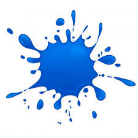 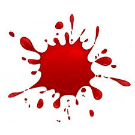 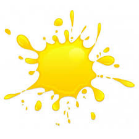 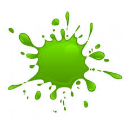 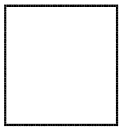 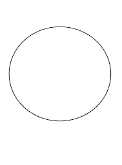 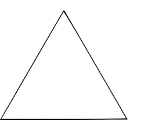 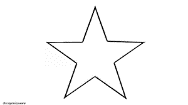 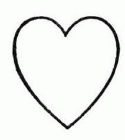 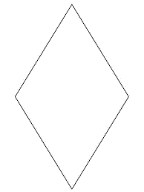 